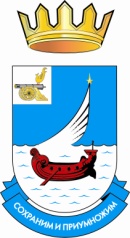 АДМИНИСТРАЦИЯ ГАГАРИНСКОГО СЕЛЬСКОГО ПОСЕЛЕНИЯГАГАРИНСКОГО РАЙОНА СМОЛЕНСКОЙ ОБЛАСТИПОСТАНОВЛЕНИЕот 11 июля 2019 года 		№ 33  Об утверждении перечня первичных средств пожаротушения в местах общественного пользования населенных пунктовВ соответствии со статьей 19 Федерального закона от 21.12.1994 
№ 69-ФЗ «О пожарной безопасности», статьями 43, 63 Федерального закона от 22.07.2008 № 123-ФЗ «Технический регламент о требованиях пожарной безопасности», разделом XIX Правил противопожарного режима в Российской Федерации, утвержденных постановлением Правительства Российской Федерации от 25.04.2012 № 390, Администрация Гагаринского сельского поселения Гагаринского района Смоленской областиПОСТАНОВЛЯЕТ:1. Организаторам мероприятий с массовым пребыванием людей обеспечить наличие на территориях общественного пользования пожарных щитов, укомплектованных немеханизированным инструментом и инвентарем по нормам комплектации щитов класса ЩП-В.2. Хранение первичных средств пожаротушения осуществлять в соответствии с требованиями инструкций по их эксплуатации, а также обеспечить их сохранность.Постановление Администрации Гагаринского сельского поселения Гагаринского района Смоленской области от 20.06.2017 г. №26 признать утратившим силу.4. Контроль за исполнением настоящего постановления возложить  на Главу муниципального образования Гагаринского сельского поселения Гагаринского района Смоленской области.Глава муниципального образованияГагаринского сельского поселенияГагаринского района Смоленской области			Ю.А.Чубарева